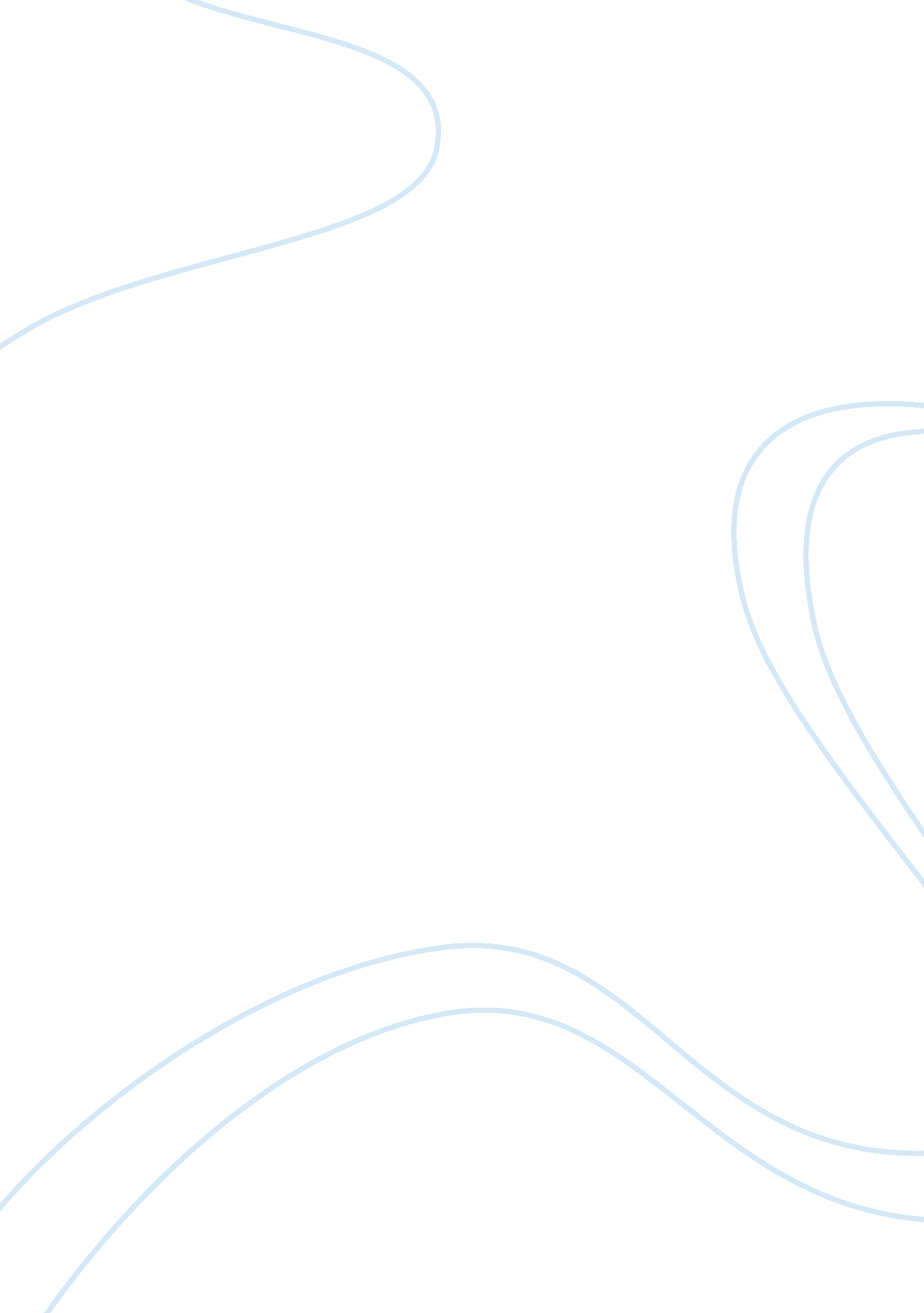 Fdt response 1 week 2Law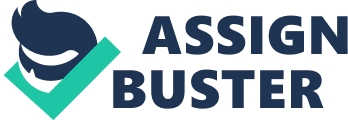 1. What does border security mean to you? Border security is a way of protecting the citizens from all forms of harm that may at some point affect their rights to maximize their safety and preservation of their lives. For me, border security is more than just a way to protect the people from imminent harm, but above all, it is a way to optimize the possibility of having equal access to the privilege of living a life that is not suppressed from experiencing the ultimate freedom. The kind of freedom that I believe could be feasible nowadays is one that is having the ultimate chance to live in an environment where to live is free because a person has nothing to worry about his life. Among the things that could give a person his worry are the threats linked to his safety. For this reason, having border security will at some point provide the vital protection for the citizens to establish a life that could be free from harm. 
2. What do you feel are current border security issues? 
I think the ongoing war in the Middle East is just a physical form of current border security issue. However, there are other forms of border security issues like terrorism, spreading of illegal activities such as human trafficking, illicit drug and illegal firearm transactions and many more. These things are threats to the citizen’ security and I consider them as current border security issues. In other words, for as long as there are illegal activities going on around, citizens will never have the ultimate freedom to live a life free from harm or trouble. 